PROGRAMME VOYAGE ITALIE 2023Appel d’offre séjour pédagogique élèves 20 élèves mineurs + 2 accompagnateursLiceo E Fermi à AREZZO (Toscane)Proposition sur la base : du 11 au 18 mars 2023 (+/- 2jours)Destination : AREZZOBesoins identifiés : 20 élèves mineurs + 2 accompagnateurs.Billets d’avion : Aller – Retour Bordeaux / Rome Transferts : Aller – retour Rome-Arezzo Aller le 11/03/22 de l’aéroport de Rome au lycée Enrico Fermi à ArezzoRetour le 18/03/22 du lycée Enrico Fermi à Arezzo à l’aéroport de RomeL’opérateur proposera une ou plusieurs solutions de vols directs ou avec 1 escale max. Vous intégrerez de base un bagage cabine de 10 kgs par personne.Le prix comprend :Billets d’avion depuis l’aéroport de Bordeaux et retour à Bordeaux Les vols qui permettront d’arriver en journée seront priorisés aux arrivées en soirée.Vous ferez apparaitre les conditions suivantes : Assurance annulation /interruption de séjour / assistance que vous ferez apparaître en % et en valeur.Les transports pour les visites au départ d’ArezzoVisite du Musée des Offices à Florence Visite de SienneHébergement des 2 accompagnateurs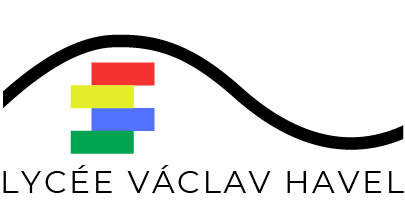 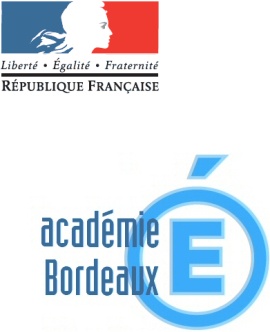 